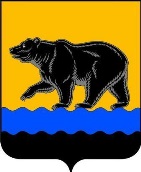 ГЛАВА ГОРОДА нЕФТЕЮГАНСКАпостановление05.03.2018 											      № 16г.НефтеюганскО внесении изменения в постановление главы города Нефтеюганска от 17.05.2017 № 32 «О Координационном совете по вопросам межнациональных отношений и взаимодействию с национальными общественными объединениями и религиозными организациями при главе города Нефтеюганска» В соответствии с Положением о Координационном совете по вопросам межнациональных отношений и взаимодействию с национальными общественными объединениями и религиозными организациями при главе города Нефтеюганска, утвержденным постановлением главы города Нефтеюганска от 17.05.2017 № 32, в связи с кадровыми изменениями в отделе организационной работы департамента по делам администрации постановляю:1.Внести изменение в постановление главы города Нефтеюганска от 17.05.2017 № 32 «О Координационном совете по вопросам межнациональных отношений и взаимодействию с национальными общественными объединениями и религиозными организациями при главе города Нефтеюганска», а именно: приложение 2 к постановлению изложить согласно приложению к настоящему постановлению.2.Департаменту по делам администрации города (Нечаева С.И.) разместить постановление на официальном сайте органов местного самоуправления города Нефтеюганска в сети Интернет.3.Контроль исполнения постановления оставляю за собой.Глава города Нефтеюганска                                            		  С.Ю.ДегтяревПриложение к постановлению главы городаот 05.03.2018 № 16СоставКоординационного совета по вопросам межнациональных отношений и взаимодействию с национальными общественными объединениями и религиозными организациями при главе города НефтеюганскаДегтярев Сергей Юрьевич-глава города Нефтеюганска, председатель НечаеваСветлана Ивановна-директор департамента по делам администрации города Нефтеюганска, заместитель председателя -главный специалист отдела организационной работы департамента по делам  администрации города Нефтеюганска, ответственный секретарь.Члены Координационного совета:Мостовщикова Татьяна Михайловна-директор департамента образования и молодежной политики города НефтеюганскаТашкевич Людмила Юрьевна-председатель комитета культуры и туризма администрации города НефтеюганскаБелоконь Андрей Александрович-директор МБУК «Центр национальных культур» (по согласованию)АнарбаевРусланбек ОрозалиевичАндреев Сергей Васильевич-председатель местной общественной организации киргизов города Нефтеюганска «МАНАС» (по согласованию)-председатель автономной некоммерческой организации «Центр развития культуры, спорта и туризма «Мастерская перемен» (по согласованию)БаевАлан Тимофеевич-председатель городской организации Регионального Центра осетинской культуры «Алания» (по согласованию)ГрошеваТатьяна АлександровнаГулиев Мамедага Векил оглыГук Виталий Михайлович-председатель Нефтеюганского отделения общественной организации «Спасение Югры»             (по согласованию)-руководитель клуба по интересам «Национально-культурное объединение «Содружество»                          (по согласованию)-президент Региональной общественной организации Ханты-Мансийского автономного округа - Югры «Культурно-просветительский Центр-фонд «Род» (РОО ХМАО - ЮГРЫ «Культурно-просветительский Центр-фонд «Род») (по согласованию)ОлимовХоркаш Бабаевич-председатель таджикской инициативной группы «Сомониён» (по согласованию)КошкинаАлла БорисовнаКостенко Роман НиколаевичМолдабаев Кайрат Калиарстанович-председатель инициативной группы русской культуры «Русский Дом» (по согласованию)-председатель местной «Украинской национально-культурной автономии «Днипро» г.Нефтеюганска (по согласованию)-руководитель Казахской общественной организации «Атамикен» (по согласованию)Саитмаметов Ахмет Кирамович-председатель совета Нефтеюганской городской общественной организации «Юрюзань»                          (по согласованию)Самойлов Владимир Александрович-атаман Нефтеюганского городского казачьего общества (по согласованию)СоколовВладимир ЛеонидовичЧорап Тудор Георгиевич-председатель общественной организации национально-культурной автономии чувашей города Нефтеюганска «Юханшыв» (по согласованию)-председатель Молдавского культурного центра «Наш дом» (по согласованию)ШириновМамед Абазар оглыПашаев Олег МаиловичХудаяровАрифджан Нуруддинович-председатель общественной организации «Одлар Юрду» - «Страна огней» (по согласованию)-председатель Нефтеюганского отделения Ханты-Мансийского регионального отделения Межрегионального общественного движения «Всемирный Конгресс Лезгинских Народов»               (по согласованию)-руководитель Узбекской инициативной группы (по согласованию) МатвийчукНиколай Ульянович-настоятель местной религиозной организации православный Приход храма Святого Духа города Нефтеюганска (по согласованию)ПечеринУсман хазрат-имам-хатыб местной мусульманской религиозной организации Махалля города Нефтеюганска (по согласованию)Симонян Гарик Мамвелович-председатель армянской общественной организации «Урарту» (по согласованию)Мамедов Тофиг Ширмамед оглы-председатель азербайджанской общественной организации Бирлик «Единство» (по согласованию).